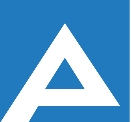 Agenţia Naţională pentru Ocuparea Forţei de MuncăLista candidaţilor care au promovat proba scrisă și sunt admişi la interviul pentru ocuparea funcției publice vacante de șef adjunct în Direcția planificare, evaluare și sintezăNr. d/oNume, PrenumeComentarii1.Grădinaru MarcelaInterviul va avea loc la data 16.05.2018, ora 08.20, bir. 616